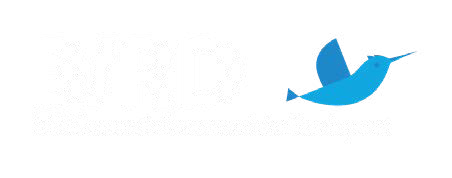 Donation InformationMore info at www.bird-group.orgName	Address/postcode	Amount/unit	TotalName	Address/postcode	Amount/unit	TotalName	Address/postcode	Amount/unit	TotalName	Address/postcode	Amount/unit	TotalTotal for page:Total for page:Total for page: